REPUBLIQUE FRANCAISE----------------NOUVELLE-CALEDONIE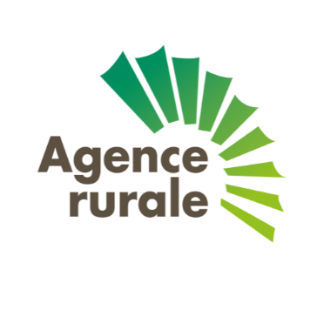 --------------Je soussigné (nom, prénom, qualité) ………………………………………………………………….............................Agissant pour le compte de (désignation et RIDET de l’entreprise ou de l’organisme) …………………………………………………………………………………………………………………………………………………………………Inscrit au registre de l’agriculture sous le numéro : …………………………………………………………………………Adresse postale : ………………………………………………………………………………………………………………………………….N° de téléphone : ………………………………………………………………………………..............................................Email : …………………………………………………………………………………………………………………………………………………Commune d’exploitation : ……………………………………………………………………………………………………………………Domicilié à ……………………………………………………………………………………..................................................demande à bénéficier du plan barrières fixes prévu par la délibération AR n°2019-46.Certifie avoir pris connaissance des obligations qui incombent à ma société (ou à moi-même) du fait de l’admission au bénéfice des dispositions de la délibération précitée. Ces obligations consistent à :Réaliser une barrière fixe sur l’exploitation agricole dont j’ai la jouissance dans un délai de 12 mois à compter de la délivrance de mon agrément ;Utiliser exclusivement le grillage fourni pour la réalisation de ladite barrière ;Assurer l’entretien de la barrière et de ses abords immédiats en veillant particulièrement à ce que le passage des animaux en dessous de celle-ci ne soit pas possible ;Faciliter tous contrôles que les agents habilités par l’AR estimeraient utiles d’effectuer.Je m’engage sur l’honneur à me conformer à l’ensemble des dispositions rappelées précédemment sous peine des sanctions prévues par la délibération précitée, notamment en son article VI.Date, nom, signature du demandeurcachet de la société (de l’organisme)Pièces à joindre obligatoirement :Plan des lots concernés avec n° cadastre Copie de l’acte de propriété, ou attestation notariale, ou copie du bail, ou acte de mise à disposition (complet).Estimation du linéaire en mètres de barrières à faire (tracé de la barrière sur la copie du plan à réaliser).Copie de la carte d’inscription au registre de l’agriculture de l’année en cours (Recto/Verso).Attestation sur l’honneur de consacrer à l’activité agricole plus de 50% du temps de travail RIB